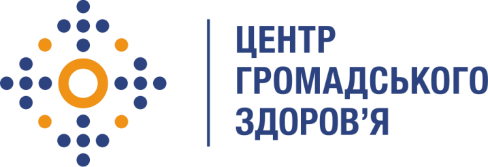 Державна установа 
«Центр громадського здоров’я Міністерства охорони здоров’я України» оголошує конкурс на відбір на посаду Консультант з організації проведення  хронометражу робочого лабораторного часу рамках програми Глобального фонду прискорення прогресу у зменшенні тягаря туберкульозу та ВІЛ-інфекції в України»Назва позиції: Консультант з організації хронометражу робочого лабораторного часуКількість позицій: 2Місто проведення: КиївПеріод виконання робіт: вересень – грудень 2021 рокуІнформація щодо установи:Головним завданнями Державної установи «Центр громадського здоров’я Міністерства охорони здоров’я України» (далі – Центр є діяльність у сфері громадського здоров’я. Центр виконує лікувально-профілактичні, науково-практичні та організаційно-методичні функції у сфері охорони здоров’я з метою забезпечення якості лікування хворих на соціально небезпечні захворювання, зокрема ВІЛ/СНІД, туберкульоз, наркозалежність, вірусні гепатити тощо, попередження захворювань в контексті розбудови системи громадського здоров’я. Центр приймає участь в розробці регуляторної політики і взаємодіє з іншими міністерствами, науково-дослідними установами, міжнародними установами та громадськими організаціями, що працюють в сфері громадського здоров’я та протидії соціально небезпечним захворюванням.Завдання:Підготовка  та організація проведення  хронометражу робочого лабораторного часу Проведення лабораторних досліджень ТБ відповідно до рутинної практики мікробіологічної лабораторії з діагностики туберкульозуОбробка результатів хронометражу робочого часу Вимоги до професійної компетентності:Вища освіта в галузі знань «Охорона здоров’я» / «Біологія»Досвід практичної діяльності в мікробіологічної лабораторії з діагностики туберкульозу (не менше 5 ти років).Знання національних та міжнародних стандартів/протоколів з питань діагностики туберкульозу, у тому числі мультирезистентного туберкульозу;Володіння усіма методиками діагностики туберкульозу.Участь у раунді зовнішньої оцінки якості лабораторних досліджень з діагностики туберкульозуРезюме мають бути надіслані електронною поштою на електронну адресу: vacancies@phc.org.ua. В темі листа, будь ласка, зазначте: «396-2021 Консультант з розробки та  адаптації СОПів з організації роботи мікробіологічних лабораторіях  з діагностики туберкульозу»Термін подання документів – до 24 вересня 2021року, реєстрація документів 
завершується о 18:00.За результатами відбору резюме успішні кандидати будуть запрошені до участі у співбесіді. У зв’язку з великою кількістю заявок, ми будемо контактувати лише з кандидатами, запрошеними на співбесіду. Умови завдання та контракту можуть бути докладніше обговорені під час співбесіди.Державна установа «Центр громадського здоров’я Міністерства охорони здоров’я України»  залишає за собою право повторно розмістити оголошення про вакансію, скасувати конкурс на заміщення вакансії, запропонути посаду зі зміненими обов’язками чи з іншою тривалістю контракту.